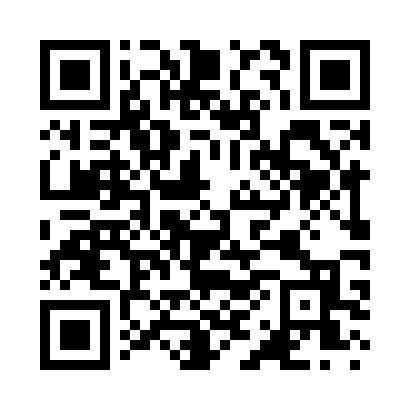 Prayer times for Accokeek, Maryland, USAMon 1 Jul 2024 - Wed 31 Jul 2024High Latitude Method: Angle Based RulePrayer Calculation Method: Islamic Society of North AmericaAsar Calculation Method: ShafiPrayer times provided by https://www.salahtimes.comDateDayFajrSunriseDhuhrAsrMaghribIsha1Mon4:145:481:125:088:3710:102Tue4:155:481:125:088:3610:103Wed4:155:491:135:088:3610:094Thu4:165:491:135:088:3610:095Fri4:175:501:135:088:3610:086Sat4:185:501:135:088:3610:087Sun4:195:511:135:088:3510:078Mon4:195:511:135:088:3510:079Tue4:205:521:135:098:3510:0610Wed4:215:531:145:098:3410:0611Thu4:225:531:145:098:3410:0512Fri4:235:541:145:098:3310:0413Sat4:245:551:145:098:3310:0414Sun4:255:551:145:098:3210:0315Mon4:265:561:145:098:3210:0216Tue4:275:571:145:098:3110:0117Wed4:285:581:145:098:3110:0018Thu4:295:581:145:088:309:5919Fri4:305:591:145:088:299:5820Sat4:316:001:155:088:299:5721Sun4:326:011:155:088:289:5622Mon4:346:021:155:088:279:5523Tue4:356:021:155:088:269:5424Wed4:366:031:155:088:269:5325Thu4:376:041:155:088:259:5226Fri4:386:051:155:078:249:5127Sat4:396:061:155:078:239:4928Sun4:416:071:155:078:229:4829Mon4:426:081:155:078:219:4730Tue4:436:081:155:068:209:4531Wed4:446:091:145:068:199:44